ПОСТАНОВЛЕНИЕ администрации муниципального образования«Заревское сельское поселение»от 01.02.2018г     № 3 -п	п. ЗаревоОб утверждении Порядка проведения оценки                                                                      технического состояния автомобильных дорог                                                                                         местного значения, расположенных на тер-                                                                               ритории муниципального образования«Заревское сельское поселение»  В соответствии с Федеральным законом от 06.10.2003 г. № 131-ФЗ «Об общих принципах организации местного самоуправления в Российской Федерации», Федеральным законом от 08.11.2007 г. № 257-ФЗ «Об автомобильных дорогах и о дорожной деятельности в Российской Федерации и о внесении изменений в отдельные законодательные акты Российской Федерации», приказом Министерства транспорта Российской Федерации от 27.08.2009 г. № 150 «О порядке проведения оценки технического состояния автомобильных дорог», в целях обеспечения контроля за состоянием автомобильных дорог местного значения, расположенных на территории муниципального образования «Заревское сельское поселение», администрация муниципального образования «Заревское сельское поселение»                                п о с т а н о в л я е т:1. Утвердить Порядок проведения оценки технического состояния автомобильных дорог местного значения, расположенных на территории муниципального образования «Заревское сельское поселение» (прилагается).2. Обнародовать настоящее постановление в соответствии с Уставом муниципального образования «Заревское сельское поселение», разместить на официальном сайте администрации муниципального образования «Заревское сельское поселение» Шовгеновского района Республики Адыгея.       3. Контроль за исполнением настоящего постановления возложить на заместителя главы муниципального образования «Заревское сельское поселение». 4. Настоящее постановление вступает в силу после его обнародования.Глава муниципального образования                                                                                            «Заревское сельское поселение»                                             А.А. Синяков   Приложение                                                УТВЕРЖДЕНпостановлением администрации муниципального образования «Заревское сельское поселение» от 01.02.2018г. № 3-пПОРЯДОКпроведения оценки технического состояния автомобильных дорог местного значения, расположенных на территории    муниципального образования «Заревское сельское поселение»1. Порядок проведения оценки технического состояния автомобильных дорог местного значения, расположенных на территории муниципального образования «Заревское сельское поселение» Шовгеновского района (далее – Порядок) определяет состав и последовательность действий при установлении соответствия транспортно-эксплуатационных характеристик автомобильных дорог общего пользования местного значения, расположенных на территории муниципального образования «Заревское сельское поселение» Шовгеновского района (далее – автомобильные дороги), требованиям технических регламентов, а также периодичность указанных действий с целью выработки предложений по устранению недостатков в состоянии и содержании данных объектов.2. Оценка технического состояния автомобильных дорог проводится Комиссией по оценке технического состояния автомобильных дорог местного значения, расположенных на территории муниципального образования «Заревское сельское поселение» Шовгеновского района (далее – Комиссия). Для проведения работ по оценке технического состояния автомобильных дорог могут привлекаться специализированные организации.3. Комиссия действует на непостоянной основе и создается не позднее тридцати дней до проведения оценки технического состояния автомобильных дорог.4. Создание Комиссии и утверждение его состава осуществляется на основании постановления администрации муниципального образования «Заревское сельское поселение» Шовгеновского района.5. Комиссия в своей деятельности руководствуется федеральными и краевыми законами, муниципальными правовыми актами муниципального образования «Заревское сельское поселение»  и настоящим Порядком.6. Оценка технического состояния автомобильных дорог проводится не реже одного раза в год.7. Виды диагностики автомобильных дорог приведены в приложении к Порядку проведения оценки технического состояния автомобильных дорог, утвержденном приказом Министерства транспорта Российской Федерации от 27.08.2009 г. № 150.8. В процессе диагностики автомобильных дорог определяются:1) параметры и характеристики автомобильной дороги, определяющие степень соответствия нормативным требованиям постоянных (незначительно меняющихся в процессе эксплуатации или меняющихся после реконструкции и капитального ремонта) параметров и характеристик автомобильной дороги (технический уровень автомобильной дороги):ширина проезжей части и земляного полотна;габарит приближения;длины прямых, число углов поворотов в плане трассы и величины их радиусов;протяженность подъемов и спусков;продольный и поперечный уклоны;высота насыпи и глубина выемки;габариты искусственных дорожных сооружений;наличие элементов водоотвода;наличие элементов обустройства дороги и технических средств организации дорожного движения;2) параметры и характеристики автомобильной дороги, определяющие степень соответствия нормативным требованиям переменных параметров и характеристик автомобильной дороги, организации и условий дорожного движения, изменяющихся в процессе эксплуатации автомобильной дороги (эксплуатационное состояние автомобильной дороги):продольная ровность и колейность дорожного покрытия;сцепные свойства дорожного покрытия и состояние обочин;прочность дорожной одежды;грузоподъемность искусственных дорожных сооружений;объем и вид повреждений проезжей части, земляного полотна и системы водоотвода, искусственных дорожных сооружений, элементов обустройства дороги и технических средств организации дорожного движения;3) характеристики автомобильной дороги, определяющие совокупность показателей, влияющих на эффективность и безопасность работы автомобильного транспорта, отражающих интересы пользователей и степень влияния на окружающую среду (потребительские свойства автомобильной дороги):средняя скорость движения транспортного потока;безопасность и удобство движения транспортного потока;пропускная способность и уровень загрузки автомобильной дороги движением;среднегодовая суточная интенсивность движения и состав транспортного потока;способность дороги пропускать транспортные средства с допустимыми для движения осевыми нагрузками, общей массой и габаритами;степень воздействия дороги на окружающую среду.9. Результаты оценки технического состояния автомобильной дороги оформляются соответствующим актом по форме согласно Приложению к настоящему Порядку.10. По результатам оценки технического состояния автомобильной дороги:1) устанавливается степень соответствия транспортно-эксплуатационных характеристик автомобильной дороги требованиям технических регламентов;2) обосновывается возможность движения транспортного средства, осуществляющего перевозки тяжеловесных и (или) крупногабаритных грузов по автомобильным дорогам, на основании данных диагностики путем проведения специальных расчетов.11. В случае выявления недостатков в состоянии и содержании автомобильных дорог в акте оценки технического состояния автомобильной дороги (далее – акт) отражаются предложения Комиссии по проведению необходимых мероприятий, направленных на улучшение условий движения и предупреждение дорожно-транспортных происшествий на автомобильной дороге.12. Акт подписывается председателем Комиссии, если за него проголосовало не менее двух третей от числа членов Комиссии.13. Акты передаются в администрацию муниципального образования «Заревское сельское поселение» Шовгеновского района для принятия мер по устранению выявленных недостатков.Республика  АдыгеяШовгеновский район            АдминистрацияМуниципального образования«Заревское сельское поселение»385445,п.Зарево, ул. Пролетарская,5Тел.факс (887773)94-1-24email zarevskoepos@mail.ru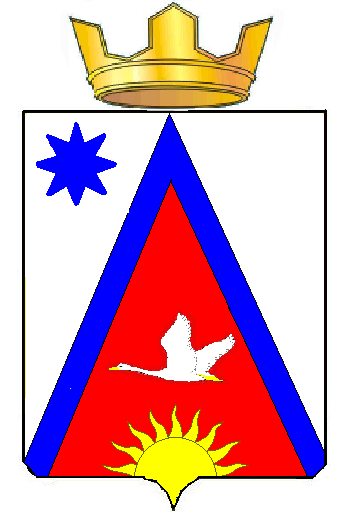 Адыгэ РеспубликэмШэуджен райониадминистрацие   образованиеу Заревско къоджэ псэупIэ чIыпIэм385445, къ.Зарево,урПролетарскэм ыцI, 5Тел.факс (887773)94-1-24       email zarevskoepos@mail.ru